This construction training is made possible from funding from GMCA’s 2019/20 Adult Education Budget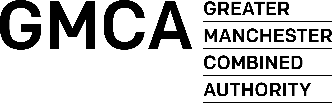 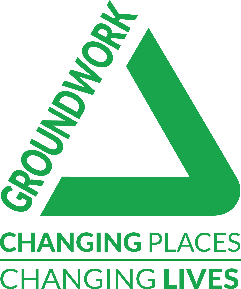 Construction Training 2019/20Application FormYour full name:	Date of birth:Phone number:Email address:Home address:Postcode:What is the highest level qualification you currently hold?Why are you interested in theconstruction training course?Our courses require us to check the level of your prior learning to ensure that you are eligible for the programme. Do you give consent for us to access your information on the Learner Record Service? YESor NOPlease sign (or type name if using email):Please complete the form and hand to a member of staff or email to James.Oldham@groundwork.org.ukOr post to: Construction Team, Groundwork Environment Centre, Shaw Road, Oldham, OL1 4AWWe will then be in touch to find out if the programme is right for you.Please complete the form and hand to a member of staff or email to James.Oldham@groundwork.org.ukOr post to: Construction Team, Groundwork Environment Centre, Shaw Road, Oldham, OL1 4AWWe will then be in touch to find out if the programme is right for you.Please complete the form and hand to a member of staff or email to James.Oldham@groundwork.org.ukOr post to: Construction Team, Groundwork Environment Centre, Shaw Road, Oldham, OL1 4AWWe will then be in touch to find out if the programme is right for you.DATA PROTECTION:We are committed to maintaining the trust and confidence of our learners, staff and stakeholders. We employ strict data protection practices and our Privacy Policy (available on our website) ensures we are compliant with the 2018 General Data Protection Regulations (GDPR). Your information will be stored securely and we will never rent or trade contact details with businesses or other organisations.DATA PROTECTION:We are committed to maintaining the trust and confidence of our learners, staff and stakeholders. We employ strict data protection practices and our Privacy Policy (available on our website) ensures we are compliant with the 2018 General Data Protection Regulations (GDPR). Your information will be stored securely and we will never rent or trade contact details with businesses or other organisations.DATA PROTECTION:We are committed to maintaining the trust and confidence of our learners, staff and stakeholders. We employ strict data protection practices and our Privacy Policy (available on our website) ensures we are compliant with the 2018 General Data Protection Regulations (GDPR). Your information will be stored securely and we will never rent or trade contact details with businesses or other organisations.